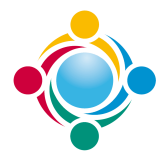 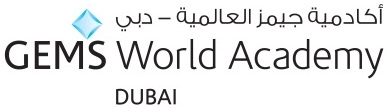 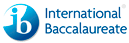 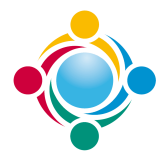 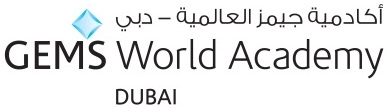 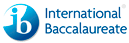 Date:   Thursday, March 3rd, 2016				Venue:    Madinet Theatre to see a performance of “We’re Going On A Bear Hunt”Time: 10:30 am     				Cost: 40 AED Dear parents/guardians: KG1 will be going on a school trip to the Madinet Theatre in Madinet Jumierah. We will see a performance of a popular children’s story, “We’re Going On A Bear Hunt”.  This experience links to our unit of inquiry, Tell Me a Story, and gives the students an opportunity to see storytelling through drama and singing.The children should come to school wearing their regular school uniform.  If you would like your child to participate, please complete the bottom portion and return it to school by Thursday February 25th, 2016.  Sincerely, The KG1 teachers ----------------------------------------------------------------------------------------------------------------------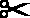 Please note that there is no personal GWA medical/emergency insurance for students on any school excursions off campus. Parents should procure personal medical/emergency coverage for their child(ren) while living in the UAE.I give permission for my child to attend this field trip.Child’s Name: __________________________________	Class: ________________________ Parent’s Signature: ______________________________	Date: ________________________My Child has medical insuranceI understand that it is my responsibility to ensure medical/emergency insurance coverage for my child because the school does not provide individual student insurance coverage for off campus excursions.Emergency Contact # 1: ________________________________    Emergency Contact # 2: ________________________________